基本信息基本信息 更新时间：2024-04-25 09:19  更新时间：2024-04-25 09:19  更新时间：2024-04-25 09:19  更新时间：2024-04-25 09:19 姓    名姓    名牧通用户3672牧通用户3672年    龄19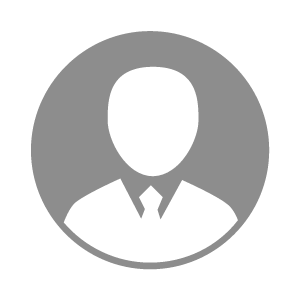 电    话电    话下载后可见下载后可见毕业院校肇庆市农业学校邮    箱邮    箱下载后可见下载后可见学    历中专住    址住    址广东省肇庆市怀集县永固镇保良村委会太平村1969号广东省肇庆市怀集县永固镇保良村委会太平村1969号期望月薪4000-5000求职意向求职意向猪饲养员猪饲养员猪饲养员猪饲养员期望地区期望地区广东省/肇庆市广东省/肇庆市广东省/肇庆市广东省/肇庆市教育经历教育经历工作经历工作经历工作单位：阳春市温氏畜牧有限公司 工作单位：阳春市温氏畜牧有限公司 工作单位：阳春市温氏畜牧有限公司 工作单位：阳春市温氏畜牧有限公司 工作单位：阳春市温氏畜牧有限公司 工作单位：阳春市温氏畜牧有限公司 工作单位：阳春市温氏畜牧有限公司 自我评价自我评价本人性格开朗，待人友好，为人真诚谦虚。能吃苦耐劳，尽职尽责，有耐心。可以与团队或小组成员进行友好沟通交流，学习刻苦认真，成绩优秀。为人诚恳，勤奋好学，有较强的团队精神，工作积极进取，具有异的抗压能力和强烈的责任感。本人性格开朗，待人友好，为人真诚谦虚。能吃苦耐劳，尽职尽责，有耐心。可以与团队或小组成员进行友好沟通交流，学习刻苦认真，成绩优秀。为人诚恳，勤奋好学，有较强的团队精神，工作积极进取，具有异的抗压能力和强烈的责任感。本人性格开朗，待人友好，为人真诚谦虚。能吃苦耐劳，尽职尽责，有耐心。可以与团队或小组成员进行友好沟通交流，学习刻苦认真，成绩优秀。为人诚恳，勤奋好学，有较强的团队精神，工作积极进取，具有异的抗压能力和强烈的责任感。本人性格开朗，待人友好，为人真诚谦虚。能吃苦耐劳，尽职尽责，有耐心。可以与团队或小组成员进行友好沟通交流，学习刻苦认真，成绩优秀。为人诚恳，勤奋好学，有较强的团队精神，工作积极进取，具有异的抗压能力和强烈的责任感。本人性格开朗，待人友好，为人真诚谦虚。能吃苦耐劳，尽职尽责，有耐心。可以与团队或小组成员进行友好沟通交流，学习刻苦认真，成绩优秀。为人诚恳，勤奋好学，有较强的团队精神，工作积极进取，具有异的抗压能力和强烈的责任感。本人性格开朗，待人友好，为人真诚谦虚。能吃苦耐劳，尽职尽责，有耐心。可以与团队或小组成员进行友好沟通交流，学习刻苦认真，成绩优秀。为人诚恳，勤奋好学，有较强的团队精神，工作积极进取，具有异的抗压能力和强烈的责任感。本人性格开朗，待人友好，为人真诚谦虚。能吃苦耐劳，尽职尽责，有耐心。可以与团队或小组成员进行友好沟通交流，学习刻苦认真，成绩优秀。为人诚恳，勤奋好学，有较强的团队精神，工作积极进取，具有异的抗压能力和强烈的责任感。其他特长其他特长